Teacher’s Key1) What can melt under the sun?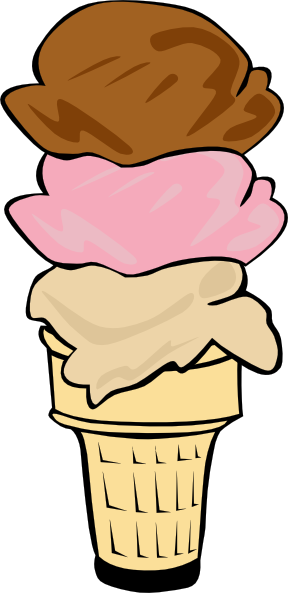 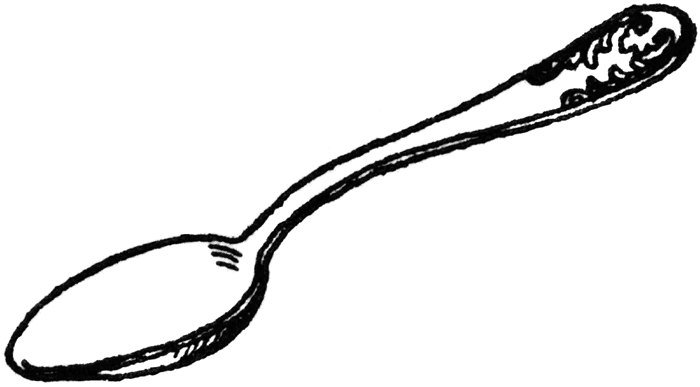 Ice Cream						Spoon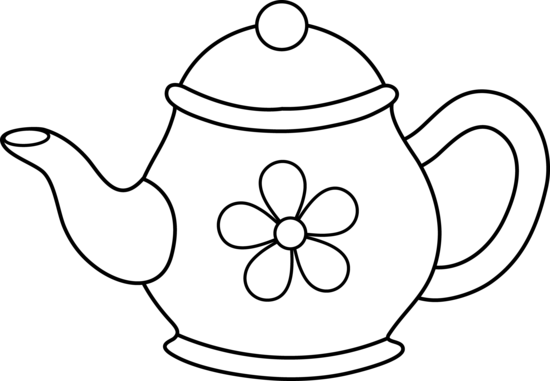 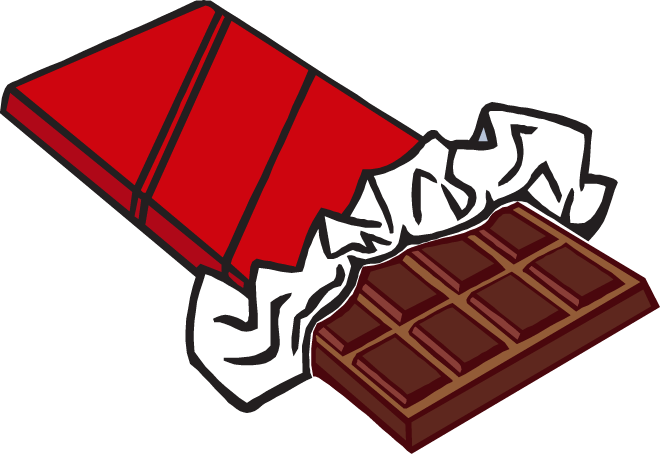 Teapot					Chocolate Bar2) What can freeze in cold temperature?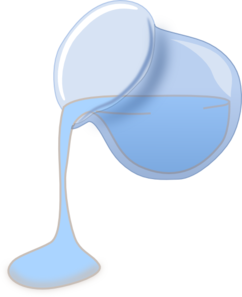 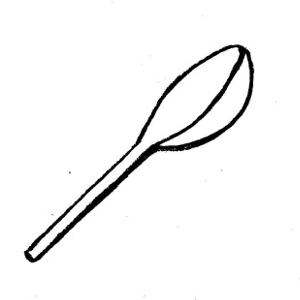 Water					Spoon3) Which one has high, medium, and low temperature?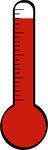 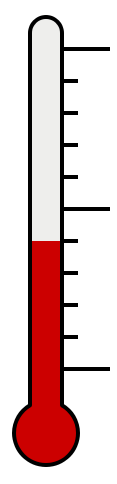 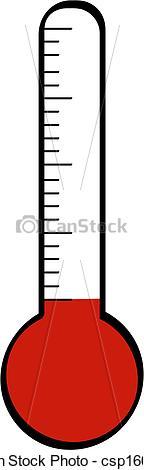    ________	          ________	    	    ________4) What happens when you are hot? 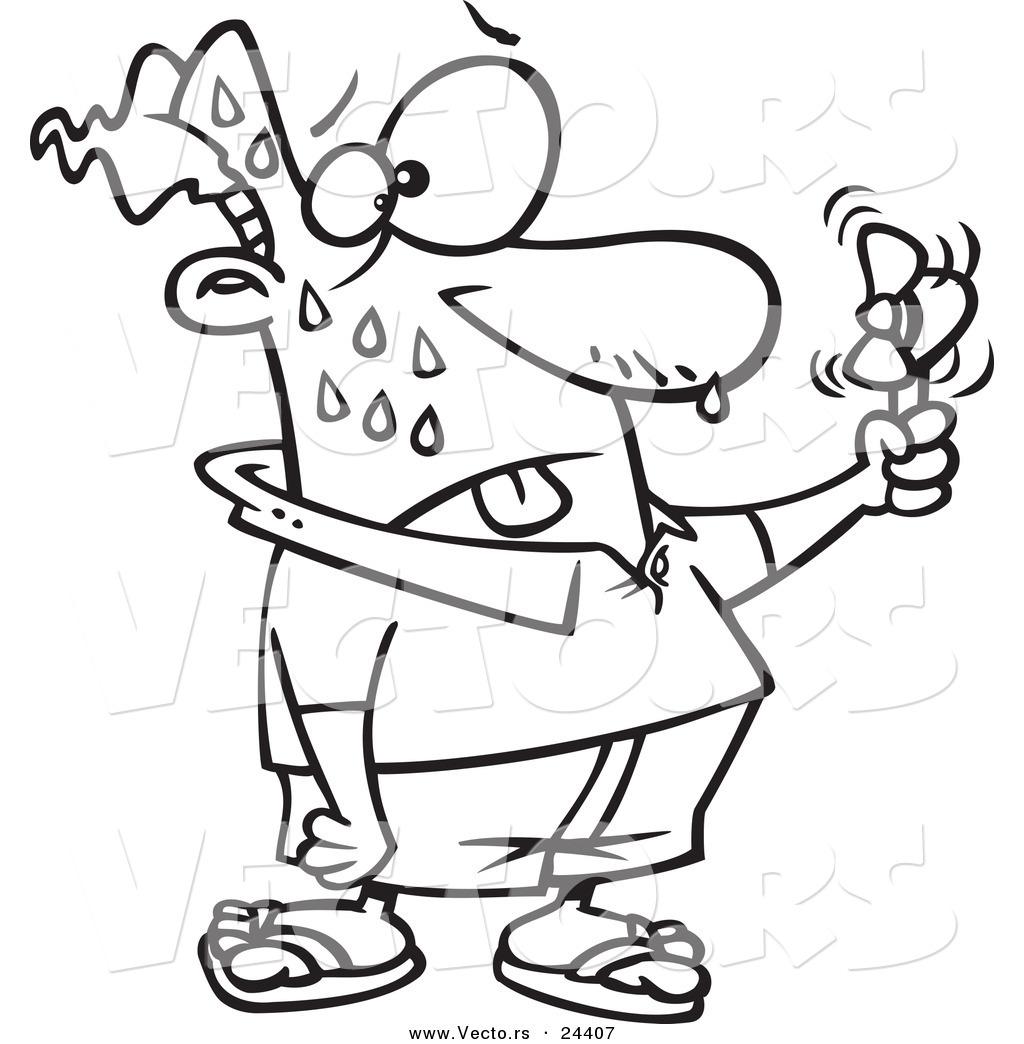 	You Sweat.5) What happens when you are cold?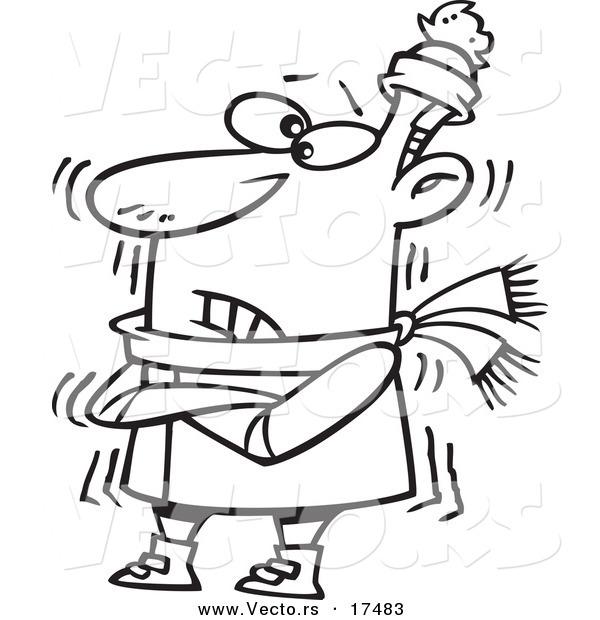 	You shiver.